ART CURRICULUM PLAN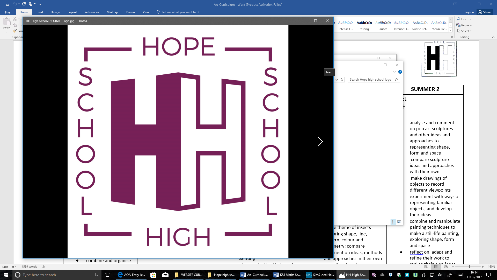 KEY STAGE 3Art and Design at Key Stage 4The GCSE course encourages students to develop:creative and imaginative powers, and practical skills for communicating and expressing ideas, feelings and meanings in art, craft and design;investigate, analytical, experimental and interpretative capabilities, aesthetic understanding and critical skills;understanding of codes and conventions of art, craft and design and awareness of contexts in which they operate;knowledge and understanding of art, craft and design in contemporary societies and in other times and cultures. As part of the course pupils are expected to develop two, three or four units of coursework. A coursework unit should include preparatory work, sketch books, logs or journals related to the final piece(s) in the chosen area(s) of study. All assessment objectives must be met in the Coursework as a whole.Assessment ObjectivesStudents will be required to demonstrate their ability to:AO1	record observations, experiences and ideas in forms that are appropriate to intentions;AO2	analyse and evaluate images, objects and artefacts showing understanding of context;AO3	develop and explore ideas using media, processes and resources, reviewing, modifying and refining work as it progresses;AO4	present a personal response, realising intentions and making informed connections with the work of othersAt the end of year 11 the GCSE Students take part in a examination where Students will be required to respond to one starting point in their chose option. A response to all assessment objectives is required. Starting points will be set by AQA. Students are provided with a preparatory period of 4 weeks, followed by 10 hours of supervised time. Students will be expected to develop their own work to resolve their investigations, producing a final piece or pieces based upon preparatory studies and researchAUTUMN 1AUTUMN 2SPRING 1 & 2SUMMER 1SUMMER 2GROUP 1Scheme of WorkLandscapesClay ContainerPortraits2D & 3D InsectsSweet ToothExample of Tasksexploring ideas about the environment to culminate in a landscape painting. collect visual and other information by observing and recording features of the environment use a variety of recording methods and techniques, such as photos, sketches, colour swatches and computer imagesuse knowledge and understanding of materials and processes to communicate a mood or feeling in the landscapecombine and organise shape, form, pattern and texture to suit their intentionscompare and comment on ideas, methods and approaches used in their own and others’ landscapes, and relate these to the context of the workworking on craft and design for a purposeworking with clay to create their own decorative containerselect visual and other information to help them develop ideasmanipulate materials, tools and techniques to develop and extend their ideas for a three-dimensional formcombine visual and tactile qualities and match these to their ideas and intentions adapt and refine their work to reflect their own view of its purpose and meaninganalyse and comment on portraits and other ideas and approaches to representing the human facecomment on similarities and differences between their own and others’ workcompare portraits and self-portrait ideas and approaches with their own workmake drawings of faces recording different light, shadow, tone space and shape experiment with ways of representing facial proportionsdevelop their ideas; combine and manipulate painting techniques to make a self-portrait drawing/ paintingadapt and refine their work to realise their own ideas and intentions.produce a personal response to the theme of insects exploring shape, line, pattern, colour and symmetryexplore ideas and information they have researched or been presented with respond by experimenting appropriately to develop their workexperiment with and combine materials and techniques effectively to communicate their ideas produce a personal response to the theme of insects exploring shape, line, pattern, colour and symmetry; compare comment on ideas, methods and approaches in their own and others’ workadapt and improve their own work, according to its purposeanalyse and comment on pop art sculptures and other ideas and approaches to representing shape, form and space compare sculpture ideas and approaches with their own make drawings of objects to record different viewpointsexperiment with ways of representing familiar objects, and develop their ideascombine and manipulate painting techniques to make a still-life painting, exploring shape, form and spacereflect on, adapt and refine their work to realise their own ideas and intentions to create a 3D sculpture based on their work.AUTUMN 1AUTUMN 2SPRING 1 & 2SUMMER 1SUMMER 2GROUP 2Scheme of WorkSweet ToothPortraitsUnderwater ArtDecorative TileHunterwasserExample of Tasksinvestigating Pop Art through the theme of “Sweet Tooth” analyse and comment on pop art sculptures and paintingsresearch the Pop art movement, different artists, their unique techniques and processescomment on similarities and differences between their own and others’ work  experiment with ways of representing familiar objects through experimentation with painting techniques to make a still-life painting and a 3D sculptureadapt and refine their work to realise their own ideas and intentions.analyse and comment on portraits and other ideas and approaches to representing the human facecomment on similarities and differences between their own and others’ workcompare portraits and self-portrait ideas and approaches with their ownmake drawings of faces recording different light, shadow, tone space and shapeexperiment with ways of representing facial proportions, and develop their ideascombine and manipulate painting techniques to make a self-portrait drawing and paintingadapt and refine their work to realise their own ideas and intentions.investigating underwater art  how nature can inspire the artwork of various artistsexplore how shape and colour can be organised and combined to create patterns for different purposes collect visual information. experiment with underwater themes and ceramic artistic approaches. match visual and tactile qualities to their intentionsadapt and improve on their initial designs develop these into a final piece.Discuss the form of the tiles and how shapes are arranged.explore the work of contemporary craftspeoplemake drawings in their sketchbooks of the tiles and patterns studiedannotate their work, commenting on distinctive features,create designs for their own tiles. Discuss the idea that each tile should be their personal response to the sources they have been shown.use a variety of methods and approaches to communicate ideas, and to design and make a decorative tile.explore the work of Fredrich Hundertwasser and his architectural and decorative piecescollect and record images that have meaning for them as well as collecting visual and other information for their workexperiment with and use their knowledge been of painting techniques communicate ideas and experiencescompare and comment on ideas, methods and approaches in their own and others’ work adapt and improve their own work, according to its purposeAUTUMN 1AUTUMN 2SPRING 1 & 2SUMMER 1SUMMER 2GROUP 3Scheme of WorkAboriginal ArtOptical ArtIntroducing ClayExploring Formal ElementsDecorative TilesExample of Tasksexplore the art and craft of the Aboriginal peoples of Australiaexplore ideas about journeys and creation stories in Aboriginal Art and culturecollect information about Aboriginal signs and symbols for their work investigate lines, shapes, colours and textures to produce work on the theme of Aboriginal Artcombine a variety of painting, print-making and collage techniques to enhance their workComment on ideas, methods and approaches used in their own and the’ work of othersexplore Optical Art and Futurismexplore the relationships between shape, colour and pattern research optical artists, their unique techniques and processesexperiment with and use their knowledge materials and processes to communicate ideas and meaningscomment on similarities and differences between their own and others’ work adapt and improve their own work, according to its purposecreate an appropriate action plan for collaborating in the making of the final pieceintroduced to working with clayexplore shape, form, space and decoration work from source material to help them with their work.experiment with and combine materials and processes of design and make a three-dimensional exploring forms which consist of a container which is personal to themcompare and discuss ideas, methods and ways of working in others' workrelating methods to their own ideas adapt and improve their work as it progressesinvestigating the formal elements of art to develop their skill baseexplore shape, form, space and decoration, through the formal elements, line, shape, colour, light shadow, shading and tonework from source material to help them with their workcreate their individual responses through experimentation and combine materials and processesresearch the artist Frank Stella and create a collage influenced on his work compare and discuss ideas, methods and ways of working in others' workrelating methods to their own ideaadapt and improve their work as it progresses.to collect visual and other information to help them develop their ideas about the roles and purposes of artists, craftspeople and designers working in different culturesto record from first-hand observation to explore ideas for decorative tilesto investigate and combine visual and tactile qualities of materials and processesapply experience of materials and processes,explore different ways of elaborating on the basic form by adding materialsbuild a clay tile form using a combination of methodscontrol and create a visually interesting form that has meaning and is unique